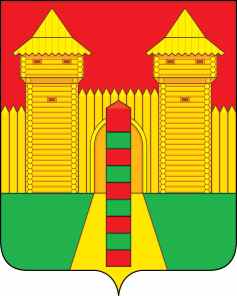 АДМИНИСТРАЦИЯ  МУНИЦИПАЛЬНОГО  ОБРАЗОВАНИЯ «ШУМЯЧСКИЙ   РАЙОН» СМОЛЕНСКОЙ  ОБЛАСТИП О С Т А Н О В Л Е Н И Еот  08.07.2022г.    № 348          п. ШумячиВ соответствии с Земельным кодексом Российской Федерации, решением Шумячского районного Совета депутатов от 01.02.2002 № 7 «Об управлении и распоряжении земельными участками, находящимися в государственной собственности и расположенными на территории муниципального образования «Шумячский район»   Смоленской области», на  основании заявления ПАО «Ростелеком» от 10.06.2022г. б/н, в лице начальника отдела имущественных прав и управления недвижимостью Смоленского филиала ПАО «Ростелеком» Н.М. Парфеновой, действующей на основании  доверенности от 10.08.2021г.Администрация муниципального образования «Шумячский район» Смоленской областиП О С Т А Н О В Л Я Е Т:                               1.Предоставить в аренду на срок 49 (сорок девять) лет Публичному акционерному обществу «Ростелеком»:- земельный участок из земель населенных пунктов с кадастровым номером 67:24:0770101:167, находящийся по адресу: Смоленская область, р-н Шумячский, д. Студенец (далее – Участок), для использования в целях – под объекты связи, радиовещания, телевидения и информатики, площадью 48 кв.м.;-  земельный участок из земель населенных пунктов с кадастровым номером 67:24:0770101:328, находящийся по адресу: Смоленская область, р-н Шумячский, д. Студенец (далее – Участок), для использования в целях – под объекты связи, радиовещания, телевидения и информатики, площадью 46  кв.м.              - ограничения прав на земельный участок, предусмотренные статьями 56, 56.1 Земельного кодекса Российской Федерации; Срок действия: с 2017-02-13; реквизиты документа-основания: карта (план) от 21.10.2016 № б/н выдан: ООО "СЗПИП" КИ Ермакова Ольга Дмитриевна; Содержание ограничения (обременения): Содержание ограничений использование земельных участков, входящих в границы охранной зоны объекта "Устранение цифрового неравенства" для нужд Смоленского филиала ПАО "Ростелеком" установлены в соответствии с пунктами 48,49 постановления N 578 от 9 июня 1995 г "об утверждении правил охраны линий и сооружений связи Российской Федерации": пункт 48.В пределах охранных зон без письменного согласия и присутствия представителей предприятий, эксплуатирующих линии связи и линии радиофикации, юридическим и физическим лицам запрещается: а) осуществлять всякого рода строительные, монтажные и взрывные работы, планировку грунта землеройными механизмами (за исключением зон песчаных барханов) и земляные работы (за исключением вспашки на глубину не более 0,3 метра);б) производить геолого-съемочные, поисковые, геодезические и другие изыскательские работы, которые связаны с бурением скважин, шурфованием, взятием проб грунта, осуществлением взрывных работ; в) производить посадку деревьев, располагать полевые станы, содержать скот, складировать материалы, корма и удобрения, жечь костры, устраивать стрельбища;г) устраивать проезды и стоянки автотранспорта, тракторов и механизмов, провозить негабаритные грузы под проводами воздушных линий связи и линий радиофикации, строить каналы (арыки), устраивать заграждения и другие препятствия;д) устраивать причалы для стоянки судов, барж и плавучих кранов, производить погрузочно-разгрузочные, подводно-технические, дноуглубительные и землечерпательные работы, выделять рыбопромысловые участки, производить добычу рыбы, других водных животных, а также водных растений придонными орудиями лова, устраивать водопои, производить колку и заготовку льда. Судам и другим плавучим средствам запрещается бросать якоря, проходить с отданными якорями, цепями, лотами, волокушами и тралами;е) производить строительство и реконструкцию линий электропередач, радиостанций и других объектов, излучающих электромагнитную энергию и оказывающих опасное воздействие на линии связи и линии радиофикации;ж) производить защиту подземных коммуникаций от коррозии без учета проходящих подземных кабельных линий связи. пункт 49. Юридическим и физическим лицам запрещается производить всякого рода действия, которые могут нарушить нормальную работу линий связи и линий радиофикации, в частности: а) производить снос и реконструкцию зданий и мостов, осуществлять переустройство коллекторов, туннелей метрополитена и железных дорог, где проложены кабели связи, установлены столбы воздушных линий связи и линий радиофикации, размещены технические сооружения радиорелейных станций, кабельные ящики и распределительные коробки, без предварительного выноса заказчиками (застройщиками) линий и сооружений связи, линий и сооружений радиофикации по согласованию с предприятиями, в ведении которых находятся эти линии и сооружения;б) производить засыпку трасс подземных кабельных линий связи, устраивать на этих трассах временные склады, стоки химически активных веществ и свалки промышленных, бытовых и прочих отходов, ломать замерные, сигнальные, предупредительные знаки и телефонные колодцы;в) открывать двери и люки необслуживаемых усилительных и регенерационных пунктов (наземных и подземных) и радиорелейных станций, кабельных колодцев телефонной канализации, распределительных шкафов и кабельных ящиков, а также подключаться к линиям связи (за исключением лиц, обслуживающих эти линии);г) огораживать трассы линий связи, препятствуя свободному доступу к ним технического персонала;д) самовольно подключаться к абонентской телефонной линии и линии радиофикации в целях пользования услугами связи;е) совершать иные действия, которые могут причинить повреждения сооружениям связи и радиофикации (повреждать опоры и арматуру воздушных линий связи, обрывать провода, набрасывать на них посторонние предметы и другое).; Реестровый номер границы: 67.24.2.34.-  земельный участок из земель населенных пунктов с кадастровым номером 67:24:0190227:1, находящийся по адресу: Смоленская область,  р-н Шумячский, п. Шумячи, ул. Понятовская, д. 46 (далее – Участок), для  использования в целях – под объекты связи, радиовещания, телевидения и информатики,  площадью  46  кв.м.;-  земельный участок из земель населенных пунктов с кадастровым номером 67:24:0190127:8, находящийся по адресу: Смоленская область,  р-н Шумячский, п. Шумячи, ул. Советская, д. 76  (далее – Участок), для  использования в целях – под объекты связи, радиовещания, телевидения и информатики,  площадью  1094  кв.м.-  земельный участок из земель населенных пунктов с кадастровым номером 67:24:0570101:11, находящийся по адресу: Смоленская область,  р-н Шумячский, д. Снегиревка (далее – Участок), для  использования в целях – под объекты связи, радиовещания, телевидения и информатики,  площадью  40  кв.м.                 - ограничения прав на земельный участок, предусмотренные статьями 56, 56.1 Земельного кодекса Российской Федерации; Срок действия: с 2017-02-13; реквизиты документа-основания: карта (план) от 21.10.2016 № б/н выдан: ООО "СЗПИП" КИ Ермакова Ольга Дмитриевна; Содержание ограничения (обременения): Содержание ограничений использование земельных участков, входящих в границы охранной зоны объекта "Устранение цифрового неравенства" для нужд Смоленского филиала ПАО "Ростелеком" установлены в соответствии с пунктами 48,49 постановления N 578 от 9 июня 1995 г "об утверждении правил охраны линий и сооружений связи Российской Федерации": пункт 48.В пределах охранных зон без письменного согласия и присутствия представителей предприятий, эксплуатирующих линии связи и линии радиофикации, юридическим и физическим лицам запрещается:а) осуществлять всякого рода строительные, монтажные и взрывные работы, планировку грунта землеройными механизмами (за исключением зон песчаных барханов) и земляные работы (за исключением вспашки на глубину не более 0,3 метра);б) производить геолого-съемочные, поисковые, геодезические и другие изыскательские работы, которые связаны с бурением скважин, шурфованием, взятием проб грунта, осуществлением взрывных работ;в) производить посадку деревьев, располагать полевые станы, содержать скот, складировать материалы, корма и удобрения, жечь костры, устраивать стрельбища;г) устраивать проезды и стоянки автотранспорта, тракторов и механизмов, провозить негабаритные грузы под проводами воздушных линий связи и линий радиофикации, строить каналы (арыки), устраивать заграждения и другие препятствия;д) устраивать причалы для стоянки судов, барж и плавучих кранов, производить погрузочно-разгрузочные, подводно-технические, дноуглубительные и землечерпательные работы, выделять рыбопромысловые участки, производить добычу рыбы, других водных животных, а также водных растений придонными орудиями лова, устраивать водопои, производить колку и заготовку льда. Судам и другим плавучим средствам запрещается бросать якоря, проходить с отданными якорями, цепями, лотами, волокушами и тралами;е) производить строительство и реконструкцию линий электропередач, радиостанций и других объектов, излучающих электромагнитную энергию и оказывающих опасное воздействие на линии связи и линии радиофикации;ж) производить защиту подземных коммуникаций от коррозии без учета проходящих подземных кабельных линий связи. пункт 49. Юридическим и физическим лицам запрещается производить всякого рода действия, которые могут нарушить нормальную работу линий связи и линий радиофикации, в частности:а) производить снос и реконструкцию зданий и мостов, осуществлять переустройство коллекторов, туннелей метрополитена и железных дорог, где проложены кабели связи, установлены столбы воздушных линий связи и линий радиофикации, размещены технические сооружения радиорелейных станций, кабельные ящики и распределительные коробки, без предварительного выноса заказчиками (застройщиками) линий и сооружений связи, линий и сооружений радиофикации по согласованию с предприятиями, в ведении которых находятся эти линии и сооружения;б) производить засыпку трасс подземных кабельных линий связи, устраивать на этих трассах временные склады, стоки химически активных веществ и свалки промышленных, бытовых и прочих отходов, ломать замерные, сигнальные, предупредительные знаки и телефонные колодцы;в) открывать двери и люки необслуживаемых усилительных и регенерационных пунктов (наземных и подземных) и радиорелейных станций, кабельных колодцев телефонной канализации, распределительных шкафов и кабельных ящиков, а также подключаться к линиям связи (за исключением лиц, обслуживающих эти линии);г) огораживать трассы линий связи, препятствуя свободному доступу к ним технического персонала;д) самовольно подключаться к абонентской телефонной линии и линии радиофикации в целях пользования услугами связи;е) совершать иные действия, которые могут причинить повреждения сооружениям связи и радиофикации (повреждать опоры и арматуру воздушных линий связи, обрывать провода, набрасывать на них посторонние предметы и другое).; Реестровый номер границы: 67.24.2.34.   - ограничения прав на земельный участок, предусмотренные статьями 56, 56.1 Земельного кодекса Российской Федерации; Срок действия: с 2021-08-11; реквизиты документа-основания: карта (план) от 21.10.2016 № б/н выдан: ООО "СЗПИП" КИ Ермакова Ольга Дмитриевна; акт приемки законченного строительством объекта от 11.01.2016 № № 17Ю-00108/15-856P выдан: ПАО "Ростелеком" Смоленский филиал; постановление Правительства Российской Федерации "Об утверждении Правил охраны линий и сооружений связи Российской Федерации" от 09.06.1955 № 578 выдан: Правительство РФ; федеральный закон "О связи" от 07.07.2003 № 126-ФЗ; Содержание ограничения (обременения): Содержание ограничений использование земельных участков, входящих в границы охранной зоны объекта "Устранение цифрового неравенства" для нужд Смоленского филиала ПАО "Ростелеком" установлены в соответствии с пунктами 48,49 постановления N 578 от 9 июня 1995г. "об утверждении правил охраны линий и сооружений связи Российской Федерации": пункт 48.В пределах охранных зон без письменного согласия и присутствия представителей предприятий, эксплуатирующих линии связи и линии радиофикации, юридическим и физическим лицам запрещается:а) осуществлять всякого рода строительные, монтажные и взрывные работы, планировку грунта землеройными механизмами (за исключением зон песчаных барханов) и земляные работы (за исключением вспашки на глубину не более 0,3 метра);б) производить геолого-съемочные, поисковые, геодезические и другие изыскательские работы, которые связаны с бурением скважин, шурфованием, взятием проб грунта, осуществлением взрывных работ;в) производить посадку деревьев, располагать полевые станы, содержать скот, складировать материалы, корма и удобрения, жечь костры, устраивать стрельбища;г) устраивать проезды и стоянки автотранспорта, тракторов и механизмов, провозить негабаритные грузы под проводами воздушных линий связи и линий радиофикации, строить каналы (арыки), устраивать заграждения и другие препятствия;д) устраивать причалы для стоянки судов, барж и плавучих кранов, производить погрузочно-разгрузочные, подводно-технические, дноуглубительные и землечерпательные работы, выделять рыбопромысловые участки, производить добычу рыбы, других водных животных, а также водных растений придонными орудиями лова, устраивать водопои, производить колку и заготовку льда. Судам и другим плавучим средствам запрещается бросать якоря, проходить с отданными якорями, цепями, лотами, волокушами и тралами;е) производить строительство и реконструкцию линий электропередач, радиостанций и других объектов, излучающих электромагнитную энергию и оказывающих опасное воздействие на линии связи и линии радиофикации;ж) производить защиту подземных коммуникаций от коррозии без учета проходящих подземных кабельных линий связи. пункт 49. Юридическим и физическим лицам запрещается производить всякого рода действия, которые могут нарушить нормальную работу линий связи и линий радиофикации, в частности:а) производить снос и реконструкцию зданий и мостов, осуществлять переустройство коллекторов, туннелей метрополитена и железных дорог, где проложены кабели связи, установлены столбы воздушных линий связи и линий радиофикации, размещены технические сооружения радиорелейных станций, кабельные ящики и распределительные коробки, без предварительного выноса заказчиками (застройщиками) линий и сооружений связи, линий и сооружений радиофикации по согласованию с предприятиями, в ведении которых находятся эти линии и сооружения;б) производить засыпку трасс подземных кабельных линий связи, устраивать на этих трассах временные склады, стоки химически активных веществ и свалки промышленных, бытовых и прочих отходов, ломать замерные, сигнальные, предупредительные знаки и телефонные колодцы;в) открывать двери и люки необслуживаемых усилительных и регенерационных пунктов (наземных и подземных) и радиорелейных станций, кабельных колодцев телефонной канализации, распределительных шкафов и кабельных ящиков, а также подключаться к линиям связи (за исключением лиц, обслуживающих эти линии);г) огораживать трассы линий связи, препятствуя свободному доступу к ним технического персонала;д) самовольно подключаться к абонентской телефонной линии и линии радиофикации в целях пользования услугами связи;е) совершать иные действия, которые могут причинить повреждения сооружениям связи и радиофикации (повреждать опоры и арматуру воздушных линий связи, обрывать провода, набрасывать на них посторонние предметы и другое).; Реестровый номер границы: 67:24-6.27; Вид объекта реестра границ: Зона с особыми условиями использования территории; Вид зоны по документу: Охранная зона объекта "Устранение цифрового неравенства" для нужд Смоленского филиала ПАО "Ростелеком", расположенного по адресу: Смоленская область, Шумячский район, д.Снегиревка, д.Понятовка, д.Озерная, с.Русское, д.Студенец, д.Зимонино; Тип зоны: Охранная зона линий и сооружений связи и линий и сооружений радиофикации.-  земельный участок из земель населенных пунктов с кадастровым номером 67:24:1070101:4, находящийся по адресу: Смоленская область, р-н Шумячский, д. Городец (далее – Участок), для  использования в целях – под объекты связи, радиовещания, телевидения и информатики,  площадью  40  кв.м.2. Отделу экономики и комплексного развития Администрации муниципального образования «Шумячский район» Смоленской области подготовить проект договора аренды Участка. Глава муниципального образования «Шумячский район» Смоленской области                                            А.Н. Васильев